ПРОЕКТшкольного инициативного бюджетирования«Реконструкция баскетбольной площадки»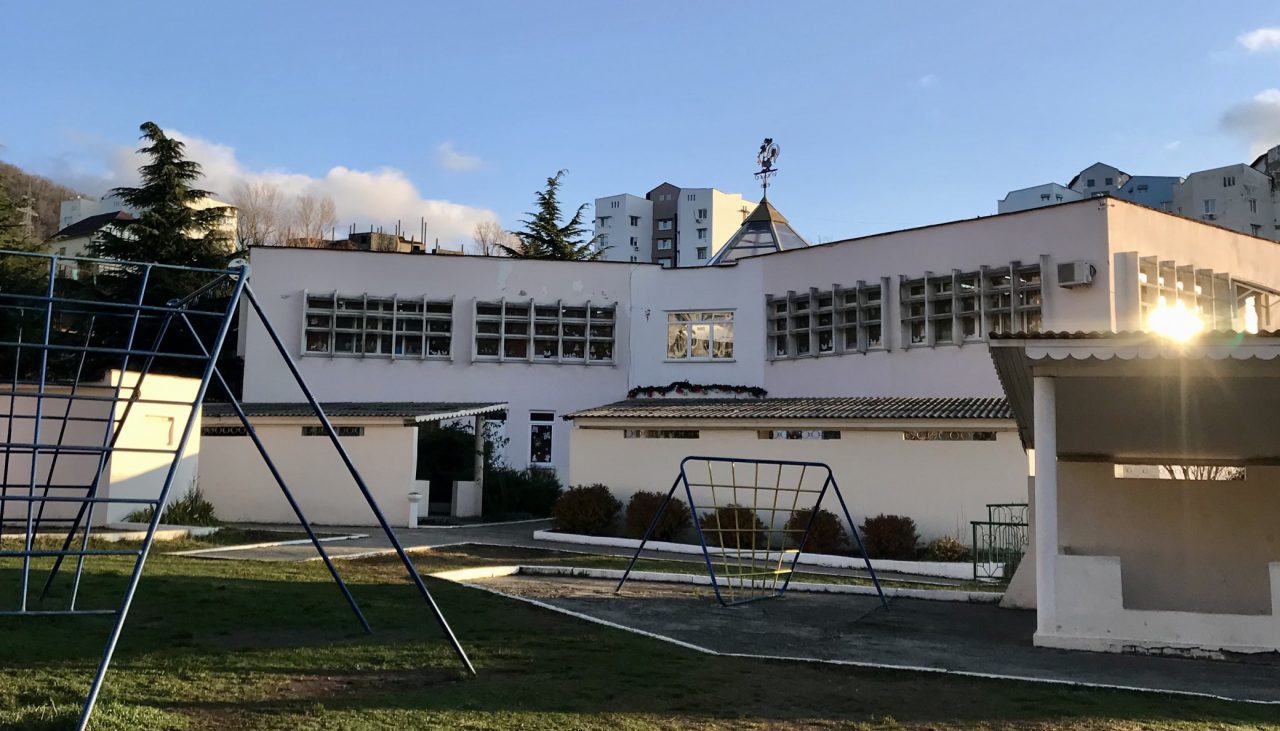 Разработчик проекта: Ершова Полина Александровна,учащаяся 9Б класса МОБУ ООШ №99 г. СочиСочи,2023Обоснование актуальности проблемыБаскетбол широко используется как средство физического воспитания детей школьного возраста. Систематические занятия спортивными играми способствует всестороннему развитию школьников, особенно положительно влияют на развитие таких физических качеств как, быстрота, ловкость, а также скоростная и силовая выносливость. Спортивные игры содействуют воспитанию у учащихся морально-волевых качеств: смелости, настойчивости, дисциплинированности, способности к преодолению трудностей. Игры содействуют и нравственному воспитанию. Уважение к сопернику, честность в спортивной борьбе, стремление к совершенствованию - все эти качества могут успешно формироваться под влиянием спортивных игр. Баскетбол, в школьной программе представлен как основной материал, который широко используется во внеклассной работе. Актуальность: Занятия в спортивных секциях, являются одним из основных способом привлечения школьников к систематическим занятиям физической культурой и спортом и здоровому образу жизни. Школа имеет уличную баскетбольную площадку, но она не соответствует современным требованиям (асфальтное покрытие приводит к травмированию обучающихся). Баскетбол один из самых востребованных видов спорта в нашей школе и многие учащиеся на переменах играют в баскетбол.Цель проекта:1. Улучшение инфраструктуры школы путём  реконструкции  баскетбольной площадки для повышения интереса учащихся к данному виду спорта и занятий спортом.Задачи:1. Улучшить состояние здоровья и поддержка высокой работоспособности
учащихся за счет повышения доступности и качества занятий физической культурой и спортом.2. Повысить роль физкультуры и спорта в деле профилактики правонарушений, формировании привычек здорового образа жизни.3. Провести мониторинг востребованности проекта среди учителей и учеников школы.4. Определить требования к современной баскетбольной площадки с учётом  потребностей школы.5. Создать  модель современной баскетбольной площадки с учётом  реального ландшафта и материальных возможностей школы.Целевая аудитория: Обучающие и педагоги МОБУ ООШ №99 г. СочиСроки реализации: октябрь 2023г.-апрель 2024 г.. Бюджет проекта: 968000 рублейСмета расходов проекта«Реконструкция баскетбольной площадки МОБУ ООШ №99 г. Сочи»Описание ожидаемого результата: В наших планах полностью реконструировать баскетбольную площадку. Главными аспектами реконструирования являются: установка баскетбольных колец, пополнение спортивного инвентаря и замена покрытия на резиновое бесшовное покрытие.Результатом проекта является установка новой современной баскетбольной площадки для учеников и учителей нашей школы. 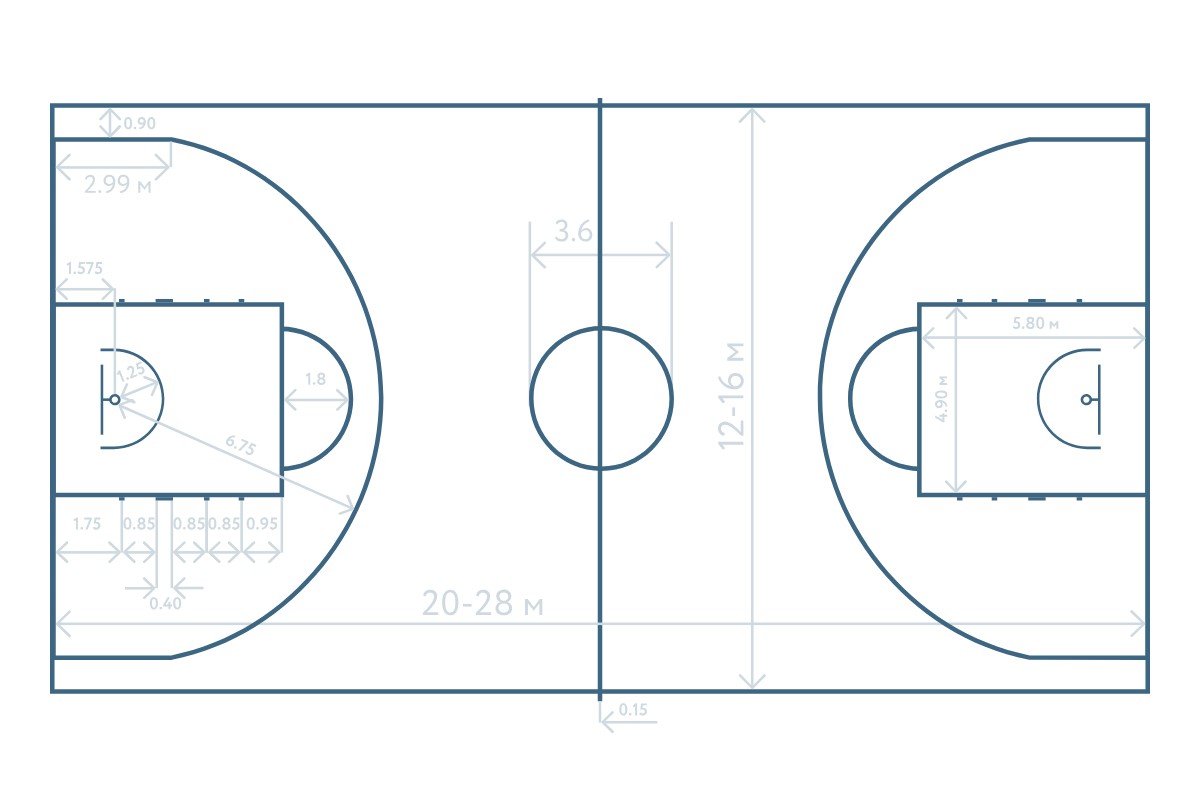 Смета расходов проекта«Реконструкция баскетбольной площадки МОБУ ООШ №99 г. Сочи»Представитель (-и) инициативной группы - Ершова Полина АлександровнаNп/пВиды затратЕд. измеренияПолная стоимость(тыс. руб.)12341.Выполнение работ (указать):2151.1.Планирование, разметка площадки750 м. кв.301.2Заливка резинового покрытия750 м. кв.1201.3.Шпаклевка, покраска опорной стены100 м.кв.551.4Установка баскетбольных стоек и щитов2 шт.102.Приобретение материалов (указать)6062.1.Резиновое покрытие750 м. кв.5902.2.Шпаклевка, грунтовка, краска100 м.кв.163.Приобретение оборудования(указать)1473.1.Скамья6 шт.273.2Баскетбольный стенд, стойка (комплект)2 шт.903.3Баскетбольный мяч15 шт.304.Прочие расходы (указать)ИтогоИтогоИтого968Nп/пВиды затратЕд. измеренияПолная стоимость(тыс. руб.)12341.Выполнение работ (указать):2151.1.Планирование, разметка площадки750 м. кв.301.2Заливка резинового покрытия750 м. кв.1201.3.Шпаклевка, покраска опорной стены100 м.кв.551.4Установка баскетбольных стоек и щитов2 шт.102.Приобретение материалов (указать)6062.1.Резиновое покрытие750 м. кв.5902.2.Шпаклевка, грунтовка, краска100 м.кв.163.Приобретение оборудования(указать)1473.1.Скамья6 шт.273.2Баскетбольный стенд, стойка (комплект)2 шт.903.3Баскетбольный мяч15 шт.304.Прочие расходы (указать)ИтогоИтогоИтого968